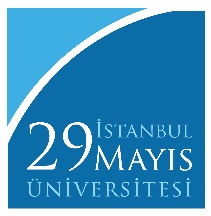 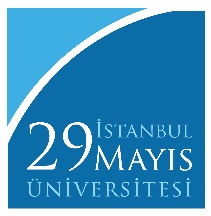 ÖĞRENCİ BİLGİLERİ                                                                                                                                     .... / .... / 20..	    Numarası			:Adı, Soyadı			:Anabilim Dalı/Programı		:Danışmanı			:Derslerini Bitirdiği Dönem	:            Kayıt Dondurma Var ise Süresi	:Kayıt Dondurma Sayısı		:Özel bilgi			:Üniversiteye Borcu		:    [     ] Var    [     ] YokEnstitünüzün ……………………………………  Anabilim Dalı ……………………….. numaralı Doktora öğrencisiyim, derslerimi başarıyla tamamlamış bulunmaktayım.Lisansüstü Eğitim ve Öğretim Yönetmeliğinin ilgili maddeleri uyarınca “Yeterlik Sınavı”na girebilmem için gerekli işlemlerin yapılmasını saygılarımla arz ederim.               Öğrenci		                                  Tez Danışmanı                                                        Anabilim Dalı Başkanı